PEJABAT BENDAHARI 
UiTM CAWANGAN KEDAHSENARAI SEMAK DOKUMEN BAYARAN BEKALAN / PERKHIDMATAN 
TANPA PESANAN JABATAN/ LOCAL ORDER (LO)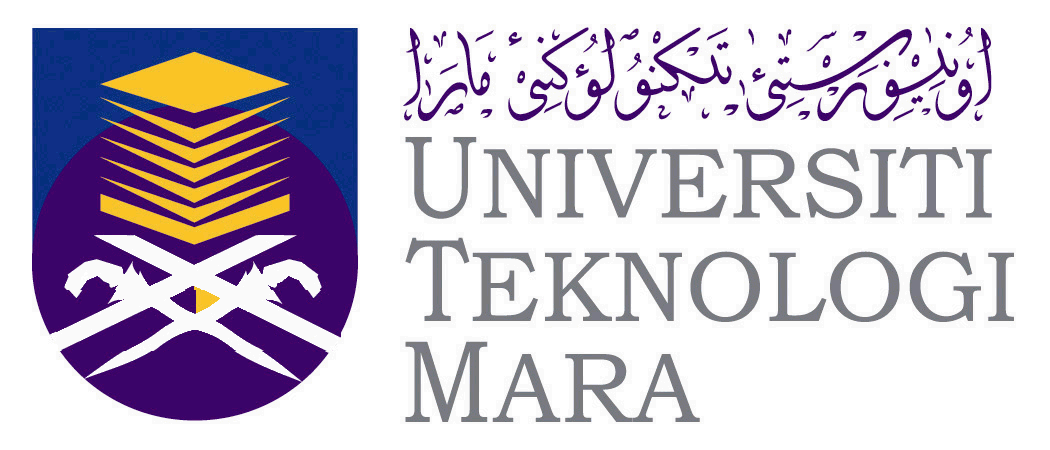 SENARAI SEMAK DOKUMEN BAYARAN PESANAN JABATAN/ LOCAL ORDER (LO)(BERKALA)BAGI TUJUAN BAYARAN KEPADA PEMBEKALSENARAI SEMAK DOKUMEN BAYARAN PESANAN JABATAN/ LOCAL ORDER (LO)(BERKALA)BAGI TUJUAN BAYARAN KEPADA PEMBEKALBILPERKARAPERKARAADA (√)1Lampiran B - Pengsahan Kerja / PerkhidmatanLampiran B - Pengsahan Kerja / Perkhidmatan2Inbois AsalInbois Asal3Borang Penilaian Prestasi SyarikatBorang Penilaian Prestasi Syarikat4Salinan Pesanan Jabatan / Local Order (LO) yang disahkan oleh Ketua Pejabat Bendahari PenolongBendahari‘BENAR DARI SALINAN ASAL’-(lengkap ditandatangani oleh Ketua PTJ dan PembekalSalinan Pesanan Jabatan / Local Order (LO) yang disahkan oleh Ketua Pejabat Bendahari PenolongBendahari‘BENAR DARI SALINAN ASAL’-(lengkap ditandatangani oleh Ketua PTJ dan Pembekal5  Pesanan Jabatan /Local Order (LO) yang asal-(lengkap ditandatangani olej Ketua PTJ dan Pembekal untuk Bayaran Terakhir)  Pesanan Jabatan /Local Order (LO) yang asal-(lengkap ditandatangani olej Ketua PTJ dan Pembekal untuk Bayaran Terakhir)